ПРАВОВОЙ  БЮЛЛЕТЕНЬМУНИЦИПАЛЬНОГО ОБРАЗОВАНИЯЭНЕРГЕТИКСКИЙ ПОССОВЕТ№ 31от «26» ноября 2020п. Энергетик2020 годОГЛАВЛЕНИЕI РАЗДЕЛРЕШЕНИЯ СОВЕТА ДЕПУТАТОВ МУНИЦИПАЛЬНОГО ОБРАЗОВАНИЯ ЭНЕРГЕТИКСКИЙ ПОССОВЕТ НОВООРСКОГО РАЙОНА ОРЕНБУРГСКОЙ ОБЛАСТИЧЕТВЕРТОГО СОЗЫВАРЕШЕНИЕ от 23.11.2020 № 20 Об избрании главы муниципального образования Энергетикский поссовет Новоорского района Оренбургской областиВ соответствии с частью 2 статьи 36 Федерального закона от 06.10.2003 № 131-ФЗ «Об общих принципах организации местного самоуправления в Российской Федерации», частью 2 статьи 16 Закона Оренбургской области от 21.02.1996 «Об организации местного самоуправления в Оренбургской области», частью 2 статьи 26 Устава муниципального образования Энергетикский поссовет Новоорского района Оренбургской области,  решением Совета депутатов муниципального образования Энергетикский поссовет Новоорского района Оренбургской области от 08.11.2019 № 297 Об утверждении Положения О порядке проведения  конкурса по отбору кандидатур на должность главы муниципального образования Энергетикский поссовет Новоорского района Оренбургской области и избрания главы муниципального образования Энергетикский поссовет Новоорского района Оренбургской области, Совет депутатов муниципального образования Энергетикский поссовет Новоорского района Оренбургской области,Р Е Ш И Л:1. Избрать главой муниципального образования Энергетикский поссовет Новоорского района Оренбургской области Дубова Александра Ивановича. 2. Установить, что глава муниципального образования Энергетикский поссовет Новоорского района Оренбургской области Дубов Александр Иванович вступает в должность с 30.11.2020 года.3. Настоящее решение вступает в силу со дня его принятия и подлежит официальному опубликованию в печатном средстве массовой информации муниципального образования Энергетикский поссовет Новоорского района Оренбургской области «Правовой бюллетень муниципального образования Энергетикский поссовет».           4. Контроль за исполнением настоящего решения возложить на постоянную депутатскую мандатную комиссию по вопросам местного самоуправления и вопросам депутатской этики.Председатель Совета депутатовмуниципального образованияЭнергетикский поссовет                                                            М.В. Логунцова СОВЕТ ДЕПУТАТОВмуниципального образованияЭнергетикский поссоветНовоорского районаОренбургской области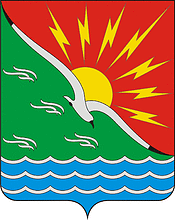 АДМИНИСТРАЦИЯмуниципального образованияЭнергетикский поссоветНовоорского районаОренбургской области№ п/пНаименованияСтр1.I РАЗДЕЛ – РЕШЕНИЯ СОВЕТА ДЕПУТАТОВ МУНИЦИПАЛЬНОГО ОБРАЗОВАНИЯ ЭНЕРГЕТИКСКИЙ ПОССОВЕТ НОВООРСКОГО РАЙОНА ОРЕНБУРГСКОЙ ОБЛАСТИ ЧЕТВЕРТОГО СОЗЫВА.31.1.РЕШЕНИЕ Совета депутатов муниципального образования Энергетикский поссовет Новоорского района Оренбургской области от 23.11.2020 № 20 «Об избрании главы муниципального образования Энергетикский поссовет Новоорского района Оренбургской области».32.II РАЗДЕЛ – РАСПОРЯЖЕНИЯ И ПОСТАНОВЛЕНИЯ МУНИЦИПАЛЬНОГО ОБРАЗОВАНИЯ ЭНЕРГЕТИКСКИЙ ПОССОВЕТ НОВООРСКОГО РАЙОНА ОРЕНБУРГСКОЙ ОБЛАСТИ.-3.III РАЗДЕЛ - акты иных органов местного самоуправления муниципального образования Энергетикский поссовет Новоорского района Оренбургской области.-4.IV РАЗДЕЛ - официальные сообщения и материалы, в том числе информационного характера, о заседаниях Совета депутатов муниципального образования Энергетикский поссовет Новоорского района Оренбургской области, постоянных комиссий Совета депутатов муниципального образования Энергетикский поссовет Новоорского района Оренбургской области, публичных слушаниях, пресс-конференциях, «круглых столах», симпозиумах; информация о результатах рассмотрения органами местного самоуправления и должностными лицами депутатских запросов, и иная официальная информация.-